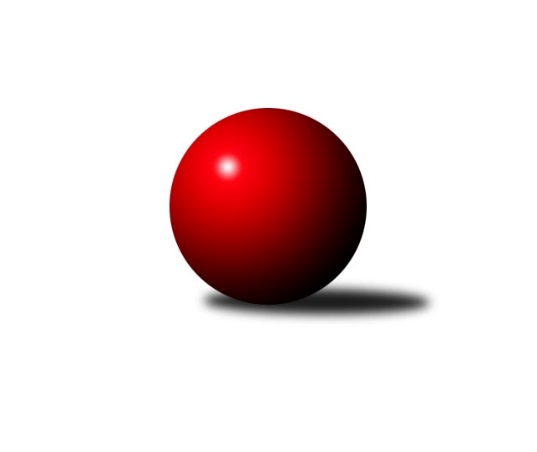 Č.6Ročník 2023/2024	29.10.2023Nejlepšího výkonu v tomto kole: 3446 dosáhlo družstvo: SK Škoda VS Plzeň 3. KLM A 2023/2024Výsledky 6. kolaSouhrnný přehled výsledků:Kuželky Aš	- TJ Teplice Letná	2:6	3058:3315	10.0:14.0	28.10.Kuželky Holýšov	- Kuželky Jiskra Hazlov 	5.5:2.5	3423:3277	14.5:9.5	28.10.CB Dobřany B	- SK Škoda VS Plzeň 	0:8	3190:3446	5.0:19.0	28.10.TJ Lokomotiva Ústí n. L. 	- TJ Sokol Údlice	3:5	3220:3290	10.0:14.0	28.10.TJ Sokol Duchcov B	- TJ Kovohutě Příbram 	6:2	3369:3308	11.0:13.0	28.10.TJ Elektrárny Kadaň	- KK Slavoj Praha B		dohrávka		9.12.Tabulka družstev:	1.	TJ Elektrárny Kadaň	5	4	0	1	24.0 : 16.0 	64.0 : 56.0 	 3269	8	2.	SK Škoda VS Plzeň	6	4	0	2	31.0 : 17.0 	82.0 : 62.0 	 3319	8	3.	TJ Teplice Letná	6	4	0	2	30.0 : 18.0 	75.0 : 69.0 	 3339	8	4.	Kuželky Holýšov	6	4	0	2	29.5 : 18.5 	80.5 : 63.5 	 3317	8	5.	TJ Sokol Údlice	6	4	0	2	29.0 : 19.0 	83.0 : 61.0 	 3256	8	6.	TJ Sokol Duchcov B	6	4	0	2	29.0 : 19.0 	77.0 : 67.0 	 3318	8	7.	KK Slavoj Praha B	5	3	0	2	21.0 : 19.0 	60.0 : 60.0 	 3199	6	8.	TJ Kovohutě Příbram	6	3	0	3	22.0 : 26.0 	72.5 : 71.5 	 3250	6	9.	Kuželky Jiskra Hazlov	6	2	0	4	22.5 : 25.5 	69.5 : 74.5 	 3209	4	10.	TJ Lokomotiva Ústí n. L.	6	2	0	4	21.0 : 27.0 	72.5 : 71.5 	 3198	4	11.	CB Dobřany B	6	1	0	5	11.0 : 37.0 	49.5 : 94.5 	 3200	2	12.	Kuželky Aš	6	0	0	6	10.0 : 38.0 	54.5 : 89.5 	 3137	0Podrobné výsledky kola:	 Kuželky Aš	3058	2:6	3315	TJ Teplice Letná	Jaroslav Solín	151 	 125 	 128 	123	527 	 2:2 	 547 	 130	156 	 126	135	Jan Hybš	Vít Veselý	144 	 144 	 123 	139	550 	 1:3 	 576 	 135	159 	 135	147	Petr Fabian	Radek Duhai	156 	 155 	 143 	128	582 	 3:1 	 533 	 143	136 	 113	141	Jan Salajka	František Mazák st. *1	106 	 118 	 119 	115	458 	 1:3 	 545 	 150	154 	 135	106	Jan Filip	František Mazák ml.	150 	 142 	 141 	99	532 	 3:1 	 549 	 136	135 	 130	148	Alexandr Trpišovský	Vojtěch Mazák	109 	 96 	 103 	101	409 	 0:4 	 565 	 135	147 	 144	139	Josef Šálekrozhodčí: Ota Maršát st.střídání: *1 od 31. hodu Vladimír MíšanekNejlepší výkon utkání: 582 - Radek Duhai	 Kuželky Holýšov	3423	5.5:2.5	3277	Kuželky Jiskra Hazlov 	Jan Laksar	146 	 146 	 139 	136	567 	 2:2 	 558 	 131	133 	 154	140	Dominik Wittwar	Jan Myslík	158 	 167 	 157 	142	624 	 4:0 	 486 	 111	115 	 120	140	Filip Střeska	Tomáš Lukeš	150 	 124 	 118 	156	548 	 2:2 	 548 	 129	132 	 142	145	Miroslav Repčík	Viktor Šlajer	152 	 127 	 127 	142	548 	 2:2 	 554 	 145	135 	 143	131	Pavel Repčík	Jiří Šlajer	132 	 159 	 150 	134	575 	 3.5:0.5 	 553 	 130	143 	 150	130	David Repčík	Martin Šlajer	133 	 132 	 155 	141	561 	 1:3 	 578 	 139	150 	 134	155	Pavel Repčíkrozhodčí: Roman PytlíkNejlepší výkon utkání: 624 - Jan Myslík	 CB Dobřany B	3190	0:8	3446	SK Škoda VS Plzeň 	Martin Provazník	128 	 151 	 133 	144	556 	 1:3 	 598 	 146	136 	 163	153	Jan Vacikar	Roman Lipchavský	139 	 127 	 127 	132	525 	 0:4 	 577 	 148	142 	 150	137	Pavel Říhánek	Milan Vrabec	145 	 127 	 145 	125	542 	 2:2 	 566 	 133	159 	 151	123	Jakub Kovářík	Milan Findejs *1	136 	 123 	 123 	142	524 	 1:3 	 560 	 145	145 	 132	138	Miloš Černohorský	Dominik Novotný	126 	 126 	 121 	129	502 	 0:4 	 573 	 152	142 	 148	131	Milan Vicher	Jan Koubský	123 	 126 	 143 	149	541 	 1:3 	 572 	 134	144 	 151	143	Petr Svobodarozhodčí: Miloslav Kolaříkstřídání: *1 od 61. hodu Milan ŠimekNejlepší výkon utkání: 598 - Jan Vacikar	 TJ Lokomotiva Ústí n. L. 	3220	3:5	3290	TJ Sokol Údlice	Miroslav Wedlich	162 	 136 	 122 	141	561 	 2:2 	 542 	 138	140 	 125	139	Oldřich Fadrhons	Josef Málek	129 	 124 	 116 	151	520 	 1:3 	 558 	 130	154 	 131	143	Vladimír Hurník	Jiří Šípek	141 	 133 	 140 	139	553 	 3:1 	 535 	 116	144 	 139	136	Martin Vršan	Milan Grejtovský	138 	 136 	 139 	161	574 	 2:2 	 520 	 145	139 	 114	122	Jan Hák	Tomáš Vrána	141 	 104 	 124 	124	493 	 2:2 	 548 	 136	165 	 136	111	Karel Valeš	Tomáš Zahálka	145 	 131 	 114 	129	519 	 0:4 	 587 	 148	134 	 151	154	Stanislav Šmíd ml.rozhodčí: Josef MatoušekNejlepší výkon utkání: 587 - Stanislav Šmíd ml.	 TJ Sokol Duchcov B	3369	6:2	3308	TJ Kovohutě Příbram 	František Kopecký	138 	 151 	 147 	118	554 	 3:1 	 510 	 135	133 	 113	129	Tomáš Číž	Miloš Civín	152 	 157 	 152 	127	588 	 2:2 	 568 	 157	150 	 125	136	Josef Hůda	Michal Láska	150 	 147 	 125 	138	560 	 2:2 	 511 	 117	120 	 134	140	Petr Polák	Jiří Semelka	151 	 135 	 132 	146	564 	 2:2 	 563 	 159	131 	 145	128	Jiří Vokurka	Zdeněk Kandl	127 	 134 	 134 	146	541 	 1:3 	 587 	 139	149 	 157	142	David Hošek	David Horák	170 	 140 	 137 	115	562 	 1:3 	 569 	 134	151 	 145	139	Zdeněk Haasrozhodčí: Jan EndrštNejlepší výkon utkání: 588 - Miloš CivínPořadí jednotlivců:	jméno hráče	družstvo	celkem	plné	dorážka	chyby	poměr kuž.	Maximum	1.	Josef Dvořák 	KK Slavoj Praha B	596.00	387.7	208.3	2.5	3/3	(604)	2.	Miloš Civín 	TJ Sokol Duchcov B	590.50	381.5	209.0	2.8	2/3	(610)	3.	Petr Svoboda 	SK Škoda VS Plzeň 	581.10	388.8	192.3	4.2	5/5	(626)	4.	Jan Myslík 	Kuželky Holýšov	575.25	373.5	201.8	3.8	4/4	(624)	5.	David Hošek 	TJ Kovohutě Příbram 	574.67	380.6	194.1	2.2	4/4	(595)	6.	David Horák 	TJ Sokol Duchcov B	572.17	376.8	195.3	2.5	2/3	(595)	7.	Jan Hybš 	TJ Teplice Letná	571.17	376.4	194.8	5.6	4/4	(598)	8.	Jindřich Valo 	KK Slavoj Praha B	570.25	377.5	192.8	4.0	2/3	(575)	9.	Jan Vacikar 	SK Škoda VS Plzeň 	566.00	375.1	190.9	4.2	5/5	(598)	10.	Stanislav Šmíd  ml.	TJ Sokol Údlice	563.80	373.6	190.2	2.6	5/5	(591)	11.	Lukáš Hanzlík 	TJ Teplice Letná	563.78	381.9	181.9	4.0	3/4	(600)	12.	Pavel Repčík 	Kuželky Jiskra Hazlov 	562.38	373.3	189.1	3.3	4/5	(615)	13.	Radek Duhai 	Kuželky Aš	562.33	380.4	181.9	4.9	3/3	(582)	14.	Milan Vicher 	SK Škoda VS Plzeň 	562.00	368.0	194.0	2.7	5/5	(614)	15.	Petr Kubita 	TJ Sokol Duchcov B	561.00	378.0	183.0	6.9	3/3	(599)	16.	Josef Šálek 	TJ Teplice Letná	560.67	372.0	188.7	1.8	4/4	(581)	17.	Patrik Lojda 	TJ Elektrárny Kadaň	560.50	368.0	192.5	6.7	2/3	(575)	18.	Jiří Zemánek 	TJ Sokol Duchcov B	560.00	388.5	171.5	3.5	2/3	(563)	19.	Jan Filip 	TJ Teplice Letná	559.75	370.0	189.8	3.4	4/4	(598)	20.	Karel Valeš 	TJ Sokol Údlice	559.00	372.8	186.2	3.7	5/5	(591)	21.	Zdeněk Haas 	TJ Kovohutě Příbram 	558.13	377.9	180.3	7.6	4/4	(582)	22.	Josef Hůda 	TJ Kovohutě Příbram 	557.67	379.5	178.2	6.0	3/4	(568)	23.	Jiří Šlajer 	Kuželky Holýšov	557.17	372.5	184.7	6.0	3/4	(603)	24.	Martin Šlajer 	Kuželky Holýšov	556.92	381.4	175.5	8.6	4/4	(568)	25.	Alexandr Trpišovský 	TJ Teplice Letná	555.17	372.0	183.2	3.8	3/4	(579)	26.	Dominik Wittwar 	Kuželky Jiskra Hazlov 	555.10	364.5	190.6	2.7	5/5	(571)	27.	Milan Grejtovský 	TJ Lokomotiva Ústí n. L. 	553.17	366.4	186.8	2.9	4/4	(602)	28.	Oldřich Fadrhons 	TJ Sokol Údlice	552.75	366.9	185.9	5.6	4/5	(574)	29.	Jan Koubský 	CB Dobřany B	552.08	366.0	186.1	5.5	4/4	(601)	30.	Marcel Lukáš 	TJ Elektrárny Kadaň	551.78	368.8	183.0	4.9	3/3	(565)	31.	Daniel Lukáš 	TJ Elektrárny Kadaň	551.75	379.0	172.8	9.5	2/3	(566)	32.	Dominik Novotný 	CB Dobřany B	551.63	362.5	189.1	4.5	4/4	(621)	33.	Miroslav Repčík 	Kuželky Jiskra Hazlov 	550.40	368.5	181.9	3.5	5/5	(561)	34.	Petr Fabian 	TJ Teplice Letná	550.17	378.8	171.3	5.2	4/4	(576)	35.	Karel Bučko 	TJ Elektrárny Kadaň	549.89	372.8	177.1	3.8	3/3	(593)	36.	Jan Laksar 	Kuželky Holýšov	548.75	368.3	180.5	3.3	4/4	(573)	37.	Martin Vršan 	TJ Sokol Údlice	548.38	366.6	181.8	5.6	4/5	(598)	38.	Michal Dvořák 	TJ Elektrárny Kadaň	548.22	378.1	170.1	5.7	3/3	(555)	39.	Pavel Říhánek 	SK Škoda VS Plzeň 	548.10	370.3	177.8	5.5	5/5	(577)	40.	Michal Láska 	TJ Sokol Duchcov B	547.00	374.8	172.2	8.2	3/3	(566)	41.	Michael Martínek 	Kuželky Holýšov	546.50	358.8	187.8	6.3	4/4	(558)	42.	Milan Vrabec 	CB Dobřany B	545.08	365.0	180.1	4.9	4/4	(577)	43.	Josef Málek 	TJ Lokomotiva Ústí n. L. 	544.50	364.6	179.9	3.9	4/4	(570)	44.	František Kopecký 	TJ Sokol Duchcov B	544.17	371.0	173.2	6.4	3/3	(598)	45.	Tomáš Zahálka 	TJ Lokomotiva Ústí n. L. 	543.22	355.9	187.3	4.4	3/4	(587)	46.	Viktor Šlajer 	Kuželky Holýšov	543.22	369.8	173.4	5.6	3/4	(580)	47.	Miloš Černohorský 	SK Škoda VS Plzeň 	543.20	369.9	173.3	5.9	5/5	(560)	48.	Jiří Semelka 	TJ Sokol Duchcov B	540.75	385.3	155.5	9.9	2/3	(564)	49.	Tomáš Lukeš 	Kuželky Holýšov	537.78	366.7	171.1	4.9	3/4	(554)	50.	Jiří Vokurka 	TJ Kovohutě Příbram 	533.25	366.0	167.3	7.3	4/4	(563)	51.	Zdeněk Kandl 	TJ Sokol Duchcov B	533.00	366.5	166.5	8.3	2/3	(541)	52.	Jan Ambra 	TJ Elektrárny Kadaň	531.50	354.3	177.2	9.2	3/3	(550)	53.	Miroslav Wedlich 	TJ Lokomotiva Ústí n. L. 	530.88	370.4	160.5	8.3	4/4	(584)	54.	Čeněk Zachař 	KK Slavoj Praha B	529.33	358.7	170.7	4.8	3/3	(556)	55.	Jaroslav Solín 	Kuželky Aš	529.25	366.4	162.9	5.4	2/3	(576)	56.	David Repčík 	Kuželky Jiskra Hazlov 	529.20	358.2	171.0	5.8	5/5	(553)	57.	Milan Findejs 	CB Dobřany B	528.75	370.3	158.5	6.0	4/4	(544)	58.	Luboš Řezáč 	TJ Kovohutě Příbram 	527.00	343.6	183.4	4.6	3/4	(559)	59.	Petr Polák 	TJ Kovohutě Příbram 	525.58	359.1	166.5	7.8	4/4	(574)	60.	František Mazák  ml.	Kuželky Aš	523.00	354.7	168.3	10.2	2/3	(537)	61.	Jan Hák 	TJ Sokol Údlice	522.63	364.1	158.5	9.0	4/5	(561)	62.	Milan Šimek 	CB Dobřany B	519.67	358.7	161.0	7.5	3/4	(566)	63.	Petr Dvořák 	TJ Elektrárny Kadaň	517.25	349.8	167.5	10.0	2/3	(537)	64.	Jakub Kovářík 	SK Škoda VS Plzeň 	516.50	347.9	168.6	7.6	4/5	(566)	65.	Tomáš Vrána 	TJ Lokomotiva Ústí n. L. 	515.67	362.3	153.3	8.9	3/4	(581)	66.	Roman Lipchavský 	CB Dobřany B	515.56	354.4	161.1	9.6	3/4	(567)	67.	Jiří Hendrych 	KK Slavoj Praha B	513.67	360.0	153.7	13.3	3/3	(527)	68.	Tomáš Číž 	TJ Kovohutě Příbram 	512.83	354.2	158.7	7.5	3/4	(565)	69.	Petr Mako 	TJ Sokol Údlice	510.00	352.0	158.0	8.8	4/5	(532)	70.	Karel Balliš 	KK Slavoj Praha B	507.44	351.4	156.0	5.4	3/3	(548)	71.	František Mazák  st.	Kuželky Aš	507.11	366.2	140.9	13.8	3/3	(534)	72.	Aleš Král 	KK Slavoj Praha B	506.50	349.5	157.0	5.3	3/3	(570)	73.	Vladimír Míšanek 	Kuželky Aš	479.33	338.3	141.0	12.3	2/3	(495)	74.	Filip Střeska 	Kuželky Jiskra Hazlov 	476.75	332.0	144.8	12.0	4/5	(499)	75.	Vojtěch Mazák 	Kuželky Aš	473.50	335.5	138.0	16.5	2/3	(495)		Vít Veselý 	Kuželky Aš	575.25	377.0	198.3	5.0	1/3	(594)		Zdeněk Ransdorf 	TJ Sokol Duchcov B	572.00	373.0	199.0	3.0	1/3	(572)		Lukáš Janko 	KK Slavoj Praha B	569.50	368.5	201.0	2.5	1/3	(575)		Martin Provazník 	CB Dobřany B	569.00	376.5	192.5	7.5	1/4	(582)		Václav Mašek 	Kuželky Aš	565.00	367.0	198.0	6.0	1/3	(565)		Vladimír Hurník 	TJ Sokol Údlice	555.00	370.7	184.3	5.0	3/5	(571)		Ondřej Bína 	Kuželky Jiskra Hazlov 	553.75	375.8	178.0	5.0	2/5	(564)		Eugen Škurla 	TJ Lokomotiva Ústí n. L. 	552.00	383.8	168.3	6.0	2/4	(558)		Pavel Repčík 	Kuželky Jiskra Hazlov 	547.33	382.0	165.3	8.3	3/5	(555)		Dominik Kopčík 	Kuželky Aš	537.00	362.0	175.0	9.0	1/3	(537)		Zdeněk Rauner 	TJ Lokomotiva Ústí n. L. 	535.00	360.0	175.0	4.0	1/4	(535)		Daniel Kulhánek 	KK Slavoj Praha B	535.00	364.0	171.0	7.0	1/3	(548)		Jiří Šípek 	TJ Lokomotiva Ústí n. L. 	529.75	360.5	169.3	8.0	2/4	(553)		Karel Uxa 	SK Škoda VS Plzeň 	529.00	373.0	156.0	8.0	1/5	(529)		Jan Salajka 	TJ Teplice Letná	521.25	361.8	159.5	8.0	2/4	(533)		Miroslav Bubeník 	KK Slavoj Praha B	515.00	362.0	153.0	6.0	1/3	(515)		František Dobiáš 	TJ Sokol Údlice	514.00	353.5	160.5	7.5	2/5	(536)		Petr Sedláček 	KK Slavoj Praha B	509.00	357.0	152.0	8.0	1/3	(509)		Milan Fanta 	Kuželky Jiskra Hazlov 	501.00	346.0	155.0	3.0	1/5	(501)		Radovan Duhai 	Kuželky Aš	488.00	331.0	157.0	10.0	1/3	(488)		Jaroslav Vorlický 	TJ Lokomotiva Ústí n. L. 	479.50	322.0	157.5	11.5	2/4	(483)		Josef Fišer 	CB Dobřany B	479.00	342.0	137.0	14.0	1/4	(479)		Zdeněk Eichler 	CB Dobřany B	464.00	330.0	134.0	11.0	1/4	(464)Sportovně technické informace:Starty náhradníků:registrační číslo	jméno a příjmení 	datum startu 	družstvo	číslo startu24810	Vít Veselý	28.10.2023	Kuželky Aš	4x1880	Jiří Šípek	28.10.2023	TJ Lokomotiva Ústí n. L. 	3x13602	Pavel Repčík	28.10.2023	Kuželky Jiskra Hazlov 	4x
Hráči dopsaní na soupisku:registrační číslo	jméno a příjmení 	datum startu 	družstvo	Program dalšího kola:7. kolo4.11.2023	so	10:00	CB Dobřany B - Kuželky Aš	4.11.2023	so	10:00	Kuželky Holýšov - TJ Kovohutě Příbram 	4.11.2023	so	10:00	TJ Sokol Údlice - TJ Sokol Duchcov B	4.11.2023	so	10:00	SK Škoda VS Plzeň  - KK Slavoj Praha B	4.11.2023	so	11:00	Kuželky Jiskra Hazlov  - TJ Teplice Letná	4.11.2023	so	14:00	TJ Lokomotiva Ústí n. L.  - TJ Elektrárny Kadaň	Nejlepší šestka kola - absolutněNejlepší šestka kola - absolutněNejlepší šestka kola - absolutněNejlepší šestka kola - absolutněNejlepší šestka kola - dle průměru kuželenNejlepší šestka kola - dle průměru kuželenNejlepší šestka kola - dle průměru kuželenNejlepší šestka kola - dle průměru kuželenNejlepší šestka kola - dle průměru kuželenPočetJménoNázev týmuVýkonPočetJménoNázev týmuPrůměr (%)Výkon2xJan MyslíkKK Holýšov6242xJan MyslíkKK Holýšov113.146241xMichal DvořákKadaň6071xMichal DvořákKadaň112.296072xJan VacikarŠkoda Plzeň5981xDaniel LukášKadaň109.895941xDaniel LukášKadaň5941xJan VacikarŠkoda Plzeň108.825982xMiloš CivínDuchcov B5881xStanislav Šmíd ml.Údlice108.795872xStanislav Šmíd ml.Údlice5871xRadek DuhaiAš108.21582